Obec Hředle zve všechny občany a hlavně děti naLAMPIONOVÝ PRŮVOD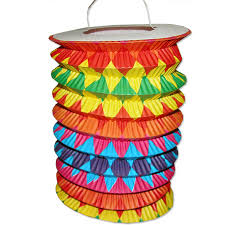 který se uskuteční v pátek 17. 11. 2017.Sejdeme se v 17:00 hod. před budovou OÚ. Akce bude zakončena opékáním špekáčků.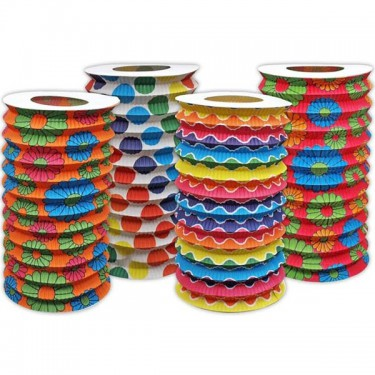 Nezapomeňte si vzít s sebou lampion.Těšíme se na vás 	